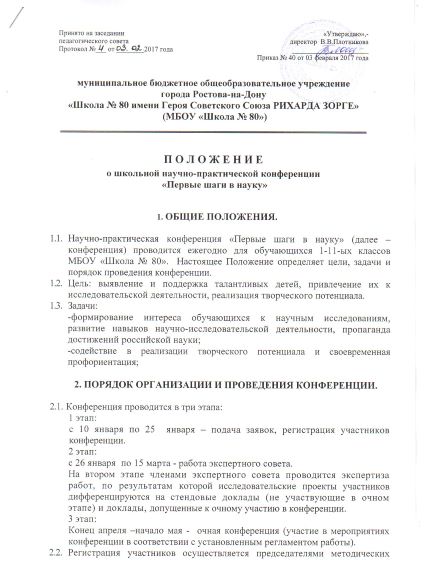  объединений учителей МБОУ «Школа № 80». Обязательно предоставляются тезисы и текст исследовательской работы.2.3.	К участию в конференции допускаются работы, выполненные как одним автором, так и коллективом из 2-4 человек.3. ОРГАНИЗАЦИОННОЕ И МЕТОДИЧЕСКОЕ ОБЕСПЕЧЕНИЕКОНФЕРЕНЦИИ.3.1.	Для организации и проведения конференции создаётся организационный комитет, экспертный совет, жюри и апелляционная комиссия.3.2.	Состав оргкомитета формируется из числа педагогов МБОУ «Школа № 80».3.3.	Оргкомитет конференции:устанавливает регламент;- обеспечивает непосредственное проведение мероприятия;определяет формы и сроки проведения;формирует состав экспертного совета и жюри;-рассматривает совместно с членами жюри апелляции участников и принимает окончательные решения;обеспечивает свободный доступ к информации о регламенте, составе участников, победителей и призёров;- осуществляет функции и дополнительные полномочия, необходимые для организации и проведения конференции.Оргкомитет оставляет за собой право объединять близкие по тематике секции (подсекции), при отсутствии необходимой квоты в соответствии с поступившими заявками.Состав экспертного совета и жюри формируется из числа педагогов МБОУ «Школа № 80»». Экспертный совет определяет список участников с указанием формы участия (очное участие, либо слушатель).Жюри конференции осуществляет следующие функции и полномочия: - оценивает исследовательские работы по принятым критериям и определяет победителей и призёров;- представляет в оргкомитет результаты работы каждой секции, в том числе ранжированный список участников для утверждения списка победителей и призеров;Апелляционная комиссия состоит из оргкомитета, членов жюри, экспертного совета.4. РЕГЛАМЕНТ РАБОТЫ СЕКЦИЙ  НАУЧНО-ПРАКТИЧЕСКОЙ КОНФЕРЕНЦИИ «Первые шаги в науку»Регламент работы секций:4.1. Секция «Я – исследователь» (начальная школа). 4.2. Секция «Я познаю мир» » (начальная школа). 4.3.Секция «Наука и техника» (начальная школа).4.4.Секция «Занимательная математика».4.5.Секция  «Культурное наследие».4.6.Секция «История Отечества».4.7.Секция «Естественные науки».4.8.Секция «Иностранные языки».4.9. Секция «Я  и моё здоровье»4.10. Секция «Краеведение и топонимика» 5. ТРЕБОВАНИЯ К ОФОРМЛЕНИЮ ИССЛЕДОВАТЕЛЬСКОЙРАБОТЫ И ТЕЗИСОВ5.1.	Исследовательская работа оценивается жюри по следующим критериям (от 1 до 5 баллов):-исследовательский характер работы;-актуальность;-новизна выбранной темы;-практическая значимость;-грамотное изложение материала;-наглядность представляемого материала.5.2.	Работы должны содержать результаты научных исследований или описание опыта практических разработок.5.3.	Исследовательская работа участника конференции должна содержать:-титульный лист;-оглавление;-ссылки на литературу по тексту, заключенные в квадратные скобки;-список литературы;-оформленные приложения.5.4.	Параметры страницы исследовательской работы - книжная, формат А4 (297x210). На каждом листе оставляются поля: справа - 1 см, слева - 3 см, сверху и снизу - 2 см, кегль 14, одинарный межстрочный интервал, шрифт Times New Roman. Количество страниц работы - до 25 страниц.5.5.	Оформление текста тезисов должно соответствовать следующим требованиям: шрифт Times New Roman; кегль 12; одинарный междустрочный интервал; объем тезисов не более 1 страницы А4; формат Word (с расширением .doc).5.6.	Текст тезисов составляется по следующему алгоритму:- формулировка проблемы (2 - 3 предложения);- цель и задачи исследования (1 - 2 предложения);- материалы и методы исследования (1 - 2 предложения);- результаты (7 - 8 предложений);- краткий анализ и выводы (4 - 5 предложений).5.7. В тексте тезисов не допускается использование рисунков, таблиц, сносок, заголовков внутри текста (названия подразделов - введение, методы и т.д.), ручных переносов, ссылок на литературу и списка литературы.5.8. Титульный лист исследовательской работы участника конференции и тезисов должны содержать:- название секции (шрифт Times New Roman, кегль 20, полужирный, выравнивание по центру);- тему исследовательской работы (шрифт Times New Roman, кегль 12, полужирный, выравнивание по центру);- фамилию, имя, отчество автора (шрифт Times New Roman, кегль 12, полужирный, выравнивание по правому краю);- название учебного заведения, класс (шрифт Times New Roman, кегль 12, полужирный, выравнивание по правому краю);-фамилию, имя, отчество, должность учителя-руководителя без сокращений (шрифт Times New Roman, кегль 12, полужирный, выравнивание по правому краю).6. ПРАВА И ОБЯЗАННОСТИ УЧАСТНИКОВ6.1.Каждый участник имеет право на:-получение информации об условиях и порядке проведения конференции;-получение своевременной информации о ходе работы конференции.6.2. Каждый участник обязан:-своевременно зарегистрироваться, представить исследовательскую работу и тезисы, оформленные в соответствии с требованиями настоящего Положения;-в день работы конференции заблаговременно предоставить членам жюри учебно-исследовательскую работу, распечатанную и оформленную в соответствии с требованиями;-выступить с научно-исследовательской работой в ходе работы конференции (предпочтение отдаётся устному выразительному выступлению наизусть).6.3. Для всех представляемых работ компьютерное сопровождение (презентация)  обязательно.7. ПОБЕДИТЕЛИ И ПРИЗЁРЫ7.1.	Победители и призёры определяются на основании решения жюри и утверждения результатов  оргкомитетом конференции.7.2.	Победители и призёры определяются по результатам очного выступленияна конференции. Победители и призёры награждаются грамотами, которые подписываются директором МБОУ «Школа № 80».7.3.	Педагог, подготовивший победителя или призёров конференции, отмечается в приказе «Итоги конференции», что даёт право на получение стимулирующих выплат.7.4.	Представление отчётной документации, размещение информации о победителях и призёрах на сайте МБОУ «Школа № 80» осуществляется в течение трёх дней со дня проведения конференции; вручение грамот победителям и призёрам проходит в день проведения конференции на торжественной церемонии награждения победителей и призёров конференции.8. ИЗМЕНЕНИЯ И ДОПОЛНЕНИЯ В ПОЛОЖЕНИЕ8.1. Все изменения и дополнения в настоящее Положение разрабатываются оргкомитетом и утверждаются Председателем оргкомитета конференции.Приложение 1 к Положению о школьной конференции "Первые шаги в науку"Заявкана участие в школьной конференции"Первые шаги в науку"Ф.И.О. участника(полностью)ТемаКлассФ.И.О.руководителяСекция